Základní škola a mateřská škola PolkovicepořádáPLAVECKÝ  VÝCVIK  V  ZŠ  A  MŠKAŽDOU  STŘEDU  / 1.3.- 26.4.2023 /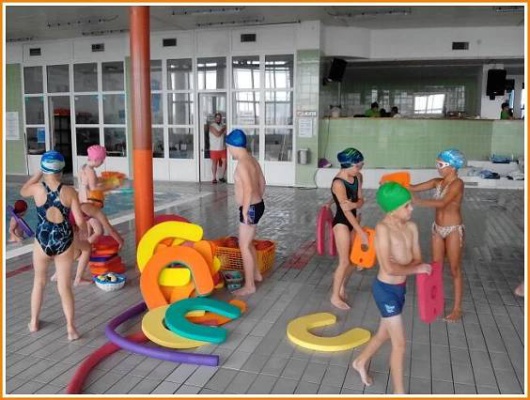 Odjezd od školy v 8,30 hodin, návrat cca ve 12,20 hodin na oběd. Výuka končí návratem k budově školy. Školní družina do 16 hodin,  MŠ do 16,15 hodin.Nezapomeň: plavky, ručník, mýdlo, papírové kapesníky, přezůvky k bazénu, koupací čepici, hřebínek, dívky musí mít svázané vlasy do copu, vše v podepsané igelitové tašce, batoh, svačinu, pití.